                     RESULTATLISTA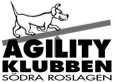 Träningstävling hos AKSR 25 Maj 2014FörareHundBanfelTidTot. felPlaceringAgility Large             Ref.tid 50 sAgility Large             Ref.tid 50 sAgility Large             Ref.tid 50 sAgility Large             Ref.tid 50 sAgility Large             Ref.tid 50 sAgility Large             Ref.tid 50 sRosie DahleSheena531,0851Mats NelsonSteffo1035,00102Ulrika LundbergLollo1530,78153Rosie DahleSharonDiskLinda HammarrothHoneyborns CheckDiskMats NelsonZiaDiskAgility Medium             Ref.tid 50 sAgility Medium             Ref.tid 50 sAgility Medium             Ref.tid 50 sAgility Medium             Ref.tid 50 sAgility Medium             Ref.tid 50 sAgility Medium             Ref.tid 50 sAnneli LindkvistLina535,1951Abbi AbrahamssonMaja1058,4618,462Maria GregerTickanDiskAgility Small             Ref.tid 50 sAgility Small             Ref.tid 50 sAgility Small             Ref.tid 50 sAgility Small             Ref.tid 50 sAgility Small             Ref.tid 50 sAgility Small             Ref.tid 50 sPaulinn PalmgrenErosDiskAgility Mix             Ref.tid 50 sAgility Mix             Ref.tid 50 sAgility Mix             Ref.tid 50 sAgility Mix             Ref.tid 50 sAgility Mix             Ref.tid 50 sAgility Mix             Ref.tid 50 sMats NelsonBasseL—>M29,9701Karen LudvigzonTillyS->XS39,4502Maria GregerJoJoS—>XSDiskHopp Large             Ref.tid 40 sHopp Large             Ref.tid 40 sHopp Large             Ref.tid 40 sHopp Large             Ref.tid 40 sHopp Large             Ref.tid 40 sHopp Large             Ref.tid 40 sMats NelsonSteffo28,6801Ulrika LundbergLollo31,3752Linda HammarrothHoneyborns CheckDiskMats NelsonZiaDiskAnneli LindkvistZackDiskRosie DahleSharonDiskHopp Medium             Ref.tid 40 sHopp Medium             Ref.tid 40 sHopp Medium             Ref.tid 40 sHopp Medium             Ref.tid 40 sHopp Medium             Ref.tid 40 sHopp Medium             Ref.tid 40 sAnneli LindkvistLina33,001Maria GregerTickanDiskAbbi AbrahamssonMajaDiskHopp Small             Ref.tid 40 sHopp Small             Ref.tid 40 sHopp Small             Ref.tid 40 sHopp Small             Ref.tid 40 sHopp Small             Ref.tid 40 sHopp Small             Ref.tid 40 sPaulinn PalmgrenErosDiskMaria GregerMalteDiskHopp Mix             Ref.tid 40 sHopp Mix             Ref.tid 40 sHopp Mix             Ref.tid 40 sHopp Mix             Ref.tid 40 sHopp Mix             Ref.tid 40 sHopp Mix             Ref.tid 40 sKaren LudvigzonTilly37,4701Anneli LindkvistWinnieDiskTunnelbana             (13 hinder)Tunnelbana             (13 hinder)Tunnelbana             (13 hinder)Tunnelbana             (13 hinder)Tunnelbana             (13 hinder)Tunnelbana             (13 hinder)Mats NelsonZia27,9401Ulrika LundbergLollo28,1202Karen LudvigzonTilly34,2503Anneli LindkvistLina34,9004Abbi AbrahamssonMaja46,6205Anneli LindkvistWinnie42,78106Maria GregerMalte59,28107Maria GregerTickanDiskMaria GregerJoJoDiskPaulinn PalmgrenErosDiskLinda HammarrothHoneyborns CheckDiskUlrika LundbergKeleDiskAnneli LindkvistZackDiskUlrika LundbergAllanonDisk